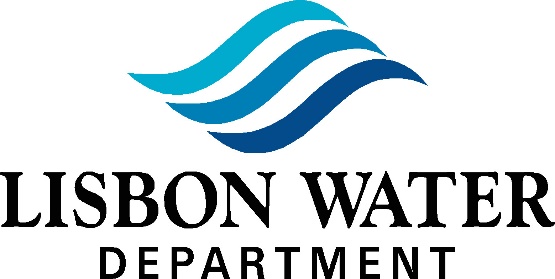 639 Lisbon RoadLisbon Falls, Maine 04252Tel. (207) 353-3020  Arthur McLean, Chairman, Roger Bickford & Marie Hale CommissionersCharles Harrison, General ManagerWater Commission Minutes for April 12, 2022Members Present:   Arthur McLean, Marie Hale, Roger BickfordStaff Present:           Chuck Harrison, Shellie ReynoldsAudience:                 Don Fellows - Liaison for Town of Lisbon Council, Stephanie Leighton, Darin LillyCALL MEETING TO ORDERMeeting called to order by Mr. McLean at 5:27pmRoll CallAUDIENCE PARTICIPATION26 Summer StreetPhil Bisson called Denis Douglas & had given verbal approval. Mark from Town of Lisbon put stop work order; needs to know where property lines are.One surveyor can’t come prior to late fall.  One can come late summer, early fall.Building is 12’ over property line.Surveyor told Stephanie that she could try going to Androscoggin County Registry of Deeds to research.  They have their own title but it is not clear.Discouraged with verbal approval from Denis.Mrs. Reynolds spoke about the fact that they spoke about possibly deeding that piece to them but that we would need some exact figures first so we can seek legal advice.  It is a slippery slope due to us having so many properties in town with bordering neighbors.  Customer will need to get a survey first, then present the numbers to the Water Department.Don Fellows will reach out to Little River Surveying to see if he can get the ball rolling; Darin and Stephanie will pay for the survey.  He took Stephanie’s contact information.WARRANTSWarrant #11022 (Mar 16, 2022) Warrant #12022 (Mar 23, 2022) Warrant #13022 (Mar 30, 2022)Warrant #14022 (Apr 06, 2022)Warrant #15022 (Apr 13, 2022)OLD BUSINESSMinutes03/08/2022-Meeting MinutesMr. Bickford made a motion to accept the minutes as written, Ms. Hale 2nd, followed by a 3/0 vote to accept.Corrosion Control – Ongoing9 Merrill Ave DevelopmentPipe- Trouble getting ductile; they are going from 4” to 6” since it is easier to getCurrently doing site workT-Mobile – New GeneratorSigned and filed with registryUnresolved Issues (tabled)Memorial for Bill Bauer – Plaque wording and placementLegislative Bill for PFO’s PFA’s Any Other Old BusinessDon passed Backflow certificationNEW BUSINESSGeneral Manager’s ReportLead Service Line Identification Program – List of homes built prior to 1986, of those 1040 that have copper services, through inspection by LWD or through tie cards 17 of those have been identified as copper and 7 are galvanized iron.  We still need to look at 545 services; that’s 10.5 a day which is not possible with current resources.  Mr. Harrison has asked Steve Aievoli if we can rent his vac truck.Valve Replacement (196/Main, Union Street)1st (4/12) went well; used temp water2nd (4/13) most of temp water runService Line Leak – 3/22/22-369 Lisbon/2 Farnsworth Service ReplacementCurb serves more than one service; Mr. Harrison got quote (Aceto) to tap main to run new service to second home and replace lead service of original.Ms. Hale made motion to replace service with plastic (customer and LWD side) now, Mr. Bickford 2nd followed by 3/0 vote.  If customer wants copper, they will need to pay difference.Route 125 UpdateMr. Harrison provided new schedule; temp water services on 4/19, first part of main replacement has been bumped to 4/25 from 4/20.  Test main on 5/15 & 5/16 then install services on each side.  Temp water has been set up for the businesses who really needed it.Business Manager’s ReportAudit Prep – 03/04/2022 - Nick Henry (Horton, McFarland and Vesey) – completeAudit – RHR - Completed all but exit interviewWanda Renaud – Last day was April 4, 2022Rate Commitment Statement – This allows the ability to lien property if necessary (we do not currently do this but if the new Finance Coordinator wanted to pursue it, they could not without this statement).Ms. Hale read statement that will be sent to Town of Lisbon Water Department TreasurerMs. Hale made motion to submit the Rate Commitment Statement, Mr. Bickford 2nd, followed by 3/0 vote.Commissioner Communication/RequestsMs. HaleYard maintenance Mr. Harrison stated that our riding mower needs to be replaced and he feels it would take up too much time for our operatorsMrs. Reynolds stated that we will send out requests for quotes from 3 vendorsMs. Hale will be taking office staff to lunch for admin appreciation; office will be closed for that period of timeMr. Bickford - NoneMr. McLean Mr. McLean has 2 pumps; 3hp single phaseMr. McLean also has temp water line if we need itCustomer CommunicationComplaint Log03/10/2022 – 5 Hope St – High UsageToilet running; we will check read again once fixed03/17/2022 – 695 Lisbon St – High UsageRailroad Diner had leak; still shows high usage but they have only been using it for cleaning, they are still closed03/18/2022 – 16 Vining St – High UsageToilet running according to tenant; we will read again once fixed04/01/2022 – 42 Davis St – Water QualityMetallic taste/smell - We will implement monthly flushing on all blowoffsCustomer Comments04/04/2022 – 42 Davis St. – Operator compliments; polite and professional (Sam, Austin)Any Other New BusinessNoneSet next meeting dateMonday, May 16, 2022 at 5:30pm at Lisbon Water Department.  ADJOURNMENTMs. Hale made motion to adjourn, Mr. Bickford 2nd, followed by a 3/0 vote in favor.  Adjourned at 6:46pm.